Behandling av personuppgifter		                              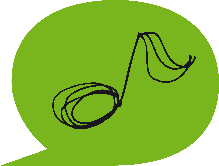 Körer i Gislaveds pastoratFör att vi ska kunna administrera våra körmedlemmar och -aktiviteter behöver vi lagra personuppgifter om dig och/eller din ungdom nämligen de som du själv angivit. Grunden för den här behandlingen är avtal. Uppgifter kan även komma att skickas till Sensus för att vi ska kunna få bidrag i samband med större arrangemang. Vi kommer att behandla era personuppgifter genom att lagra dem samt ta kontakt med dig vid behov. Uppgifterna kommer att sparas av oss tills ni lämnar kören.Dina rättigheterDina rättigheter enligt dataskyddsförordningen kan du läsa mer om här:www.svenskakyrkan.se/gislaved/GDPR		                 Vid frågor om vår behandling av dina personuppgifter kan du höra av dig till Gislaveds pastorats expedition på 0371-831 00 eller gislaved.pastorat@svenskakyrkan.seSenast uppdaterad 191122